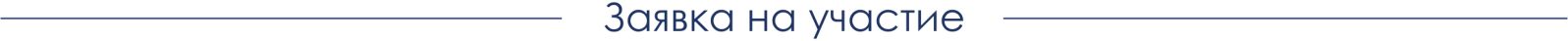 Всероссийская научно-практическая конференция с международным участием,посвященная 90-летию кафедры Истории цивилизации, физической культурыи спорта, философии и социологии и 30-летию Центральной олимпийской академии«ФУНДАМЕНТАЛЬНЫЕ И ПРИКЛАДНЫЕ ГУМАНИТАРНЫЕ ИССЛЕДОВАНИЯ В СФЕРЕФИЗИЧЕСКОЙ КУЛЬТУРЫ, СПОРТА И ОЛИМПИЗМА: ТРАДИЦИИ И ИННОВАЦИИ»30 ноября – 1 декабря 2022 г.Заявка на участие принимается вместе с подписанными согласиямиучастника мероприятия на обработку персональных данныхи на обработку персональных данных, разрешенныхдля распространения (Приложения 1,2).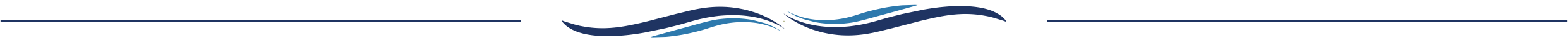 Приложение 1СОГЛАСИЕ УЧАСТНИКА МЕРОПРИЯТИЯна обработку персональных данныхЯ, ____________________________________________________________________________________,(Ф.И.О.)_______________________________________________________________________________________,(вид документа, удостоверяющего личность)проживающий (ая) по адресу: ____________________________________________________________________________________________________________________________________________________,настоящим даю свое согласие Федеральному государственному бюджетному образовательному учреждению высшего образования «Российский университет спорта ГЦОЛИФК», расположенному по адресу г. Москва, Сиреневый бульвар, д. 4 (далее – Оператор, РУС «ГЦОЛИФК»), на обработку моих персональных данных: ФИО, сведения о документе, удостоверяющем личность, адрес, ученая степень (звание), должность, организацию, номер телефона(ов), Е-mail.	Согласие дается мной в целях участия в научном, спортивном, культурно-массовом мероприятии, олимпиаде, организованном и проводимом Оператором.Предоставляю Оператору право осуществлять любые действия (операции) в отношении моих персональных данных, которые необходимы или желаемы для достижения указанных выше целей, включая (без ограничения) сбор, систематизацию, накопление, хранение, обновление, изменение, использование, распространение, блокирование, уничтожение, а также осуществление иных действий с моими персональными данными, предусмотренных действующим законодательством Российской Федерации.Обработка моих персональных данных может осуществляться как с использованием средств автоматизации, так и без использования таких средств.Настоящее согласие действует с момента подачи заявления до завершения мероприятия.Подтверждаю, что мне известно о праве отозвать свое согласие посредством составления соответствующего письменного документа, который может быть направлен мной в адрес Оператора по почте заказным письмом с уведомлением о вручении либо вручен лично под расписку представителю Оператора.Об ответственности за достоверность представленных сведений предупрежден (-а).Подтверждаю, что ознакомлен (-а) с Положением о порядке обработки и защите персональных данных в РГУФКСМиТ. Права и обязанности в области защиты персональных данных мне разъяснены и понятны.«_____» _____________ 20 ___ г.	    ________________  _______________________							     (подпись)	              (расшифровка подписи)Приложение 2Согласие на обработку персональных данных,разрешенных для распространенияЯ, _____________________________________________________________________________________ (Ф.И.О.)_______________________________________________________________________________________,(номер телефона, адрес электронной почты или почтовый адрес субъекта персональных данных)в соответствии со ст. 10.1 Федерального закона от 27.07.2006 М 152-ФЗ "О персональных данных", даю свое согласие Федеральному государственному бюджетному образовательному учреждению высшего образования «Российский университет спорта «ГЦОЛИФК», расположенному по адресу г. Москва, Сиреневый бульвар, д. 4, ОГРН 1027739179027, ИНН 7719022052 (далее — Оператор, РУС «ГЦОЛИФК»), сведения об информационных ресурсах оператора: https://www.sportedu.ru/, www.rgufk.ru/ www.sporgufk.ru (включая поддомены), на обработку в форме распространения моих: Персональных данных — фамилия, имя, отчество (при наличии); занимаемая должность (должности); номер(-а) телефона; адрес электронной почты; уровень образования; квалификация; наименование направления подготовки и (или) специальности; ученая степень (при наличии); ученое звание (при наличии); повышение квалификации и (или) профессиональная переподготовка (при наличии); общий стаж работы; стаж работы по специальности; стаж научной и/или педагогической работы; преподаваемые учебные предметы, курсы, дисциплины (модули); сведения о наградах, достижениях, спортивной квалификации. Биометрических персональных данных — фотографии, видеоизображения. Настоящее Согласие дается мной в целях: - организации, обеспечения и мониторинга учебного процесса, научной, международной, организационной и финансово-экономической деятельности РУС «ГЦОЛИФК» в соответствии с действующим законодательством Российской Федерации;- отражения квалификации преподавателей и иных сотрудников; - предоставление официальной контактной информации; - представление индивидуальных профессиональных достижений. Условия и запреты на обработку вышеуказанных персональных данных (ч. 9 ст. 10.1 Федерального закона от 27.07.2006 М 152-ФЗ "О персональных данных"): Условия передачи персональных данных Оператором по сети, при которых полученные персональные данные могут передаваться Оператором только по его внутренней сети, обеспечивающей доступ к информации лишь для строго определенных сотрудников, либо с использованием информационно-телекоммуникационных сетей, либо без передачи полученных персональных данных (заполняется по желанию субъекта персональных данных): Настоящее Согласие действует 2 (два) года с момента его предоставления Оператору.Настоящее Согласие может быть отозвано полностью или частично, путем подачи Оператору соответствующего письменного Требования субъекта персональных данных в соответствие с ч.12 ст.10.1 Федерального закона от 27.07.2006 М 152-ФЗ "О персональных данных".«____» ________________» 20______г.        _____________________  _______________________(подпись)			(расшифровка подписи) 1. Фамилия, имя, отчество автора (соавторов) с указанием выступающего с устным докладом2. Форма участия (очная/заочная)3. Ученая степень, звание4. Должность5. Организация6. Адрес (страна, индекс, город, улица)7. Телефон (код страны, код города)8. E-mail9. Название статьи10. Направление конференциине устанавливаюне устанавливаю  